               Vadovaudamasi Lietuvos Respublikos vietos savivaldos įstatymo 29 straipsnio 8 dalies 2 ir 14 punktais, Lietuvos Respublikos teritorijų planavimo įstatymo 6 straipsnio 3 dalimi ir 28 straipsnio 2 dalimi, Kompleksinio teritorijų planavimo dokumentų rengimo taisyklių 312 ir 315 punktais, Pabradės miesto teritorijos bendruoju planu, patvirtintu Švenčionių rajono savivaldybės tarybos 2012 m. gruodžio 20 d. sprendimu Nr. T-193 „Dėl Pabradės miesto teritorijos bendrojo plano patvirtinimo” bei atsižvelgdama į iniciatoriaus UAB „VD PACK“  2021 m. balandžio 21 d. pasiūlymą „Dėl teritorijų planavimo proceso inicijavimo, iniciavimo sutarties sudarymo“: O r g a n i z u o j u (patvirtinto Švenčionių rajono savivaldybės administracijos direktoriaus 2016 m. sausio 18 d. įsakymu Nr. A-30 „Dėl detaliojo plano patvirtinimo ir pagrindinės žemės naudojimo paskirties, būdo nustatymo“) (TPDR Nr. T00077935)  (toliau – Detaliojo plano) koregavimą.N u s t a t a u 1 punkte nurodyto Detaliojo plano koregavimo tikslą – keisti suplanuotos teritorijos naudojimo reglamentus kitais, neprieštaraujančiais planavimo tikslams ir uždaviniams, nustatytiems galiojančiam detaliajam planui.N u r o d a u, kad šio įsakymo 1 punkte nurodyto Detaliojo plano keitimas finansuojamas iniciatoriaus lėšomis.T v i r t i n u Detaliojo plano koregavimo darbų programą (pridedama).5.  P r i p a ž į s t u netekusiu galios Švenčionių rajono savivaldybės administracijos direktoriaus 2021 m. birželio 10 d. įsakymą Nr. A- 434 „Dėl  Švenčionių rajono savivaldybės administracijos direktoriaus  2016 m. sausio 18 d. įsakymu Nr. A-30 „Dėl detaliojo plano patvirtinimo ir pagrindinės žemės naudojimo paskirties, būdo nustatymo“ patvirtinto detaliojo plano keitimo, finansavimo, planavimo tikslų ir darbų programos patvirtinimo“.Administracijos direktorė			                                                    	Jovita Rudėnienė                                                              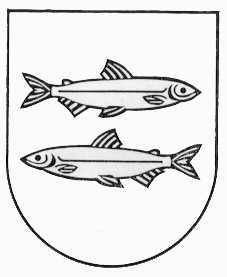 ŠVENČIONIŲ RAJONO SAVIVALDYBĖS ADMINISTRACIJOSDIREKTORIUSŠVENČIONIŲ RAJONO SAVIVALDYBĖS ADMINISTRACIJOSDIREKTORIUSŠVENČIONIŲ RAJONO SAVIVALDYBĖS ADMINISTRACIJOSDIREKTORIUSŠVENČIONIŲ RAJONO SAVIVALDYBĖS ADMINISTRACIJOSDIREKTORIUSŠVENČIONIŲ RAJONO SAVIVALDYBĖS ADMINISTRACIJOSDIREKTORIUSŠVENČIONIŲ RAJONO SAVIVALDYBĖS ADMINISTRACIJOSDIREKTORIUSŠVENČIONIŲ RAJONO SAVIVALDYBĖS ADMINISTRACIJOSDIREKTORIUSĮSAKYMASĮSAKYMASĮSAKYMASDĖL PRAMONĖS KVARTALO VILNIAUS G., PABRADĖS MIESTE  DETALIOJO PLANO (PATVIRTINTO ŠVENČIONIŲ RAJONO SAVIVALDYBĖS ADMINISTRACIJOS DIREKTORIAUS 2016 M. SAUSIO 18 D. ĮSAKYMU NR. A-30 „DĖL DETALIOJO PLANO PATVIRTINIMO IR PAGRINDINĖS ŽEMĖS NAUDOJIMO PASKIRTIES, BŪDO NUSTATYMO”) KOREGAVIMO, FINANSAVIMO, PLANAVIMO TIKSLŲ IR DARBŲ PROGRAMOS PATVIRTINIMODĖL PRAMONĖS KVARTALO VILNIAUS G., PABRADĖS MIESTE  DETALIOJO PLANO (PATVIRTINTO ŠVENČIONIŲ RAJONO SAVIVALDYBĖS ADMINISTRACIJOS DIREKTORIAUS 2016 M. SAUSIO 18 D. ĮSAKYMU NR. A-30 „DĖL DETALIOJO PLANO PATVIRTINIMO IR PAGRINDINĖS ŽEMĖS NAUDOJIMO PASKIRTIES, BŪDO NUSTATYMO”) KOREGAVIMO, FINANSAVIMO, PLANAVIMO TIKSLŲ IR DARBŲ PROGRAMOS PATVIRTINIMODĖL PRAMONĖS KVARTALO VILNIAUS G., PABRADĖS MIESTE  DETALIOJO PLANO (PATVIRTINTO ŠVENČIONIŲ RAJONO SAVIVALDYBĖS ADMINISTRACIJOS DIREKTORIAUS 2016 M. SAUSIO 18 D. ĮSAKYMU NR. A-30 „DĖL DETALIOJO PLANO PATVIRTINIMO IR PAGRINDINĖS ŽEMĖS NAUDOJIMO PASKIRTIES, BŪDO NUSTATYMO”) KOREGAVIMO, FINANSAVIMO, PLANAVIMO TIKSLŲ IR DARBŲ PROGRAMOS PATVIRTINIMODĖL PRAMONĖS KVARTALO VILNIAUS G., PABRADĖS MIESTE  DETALIOJO PLANO (PATVIRTINTO ŠVENČIONIŲ RAJONO SAVIVALDYBĖS ADMINISTRACIJOS DIREKTORIAUS 2016 M. SAUSIO 18 D. ĮSAKYMU NR. A-30 „DĖL DETALIOJO PLANO PATVIRTINIMO IR PAGRINDINĖS ŽEMĖS NAUDOJIMO PASKIRTIES, BŪDO NUSTATYMO”) KOREGAVIMO, FINANSAVIMO, PLANAVIMO TIKSLŲ IR DARBŲ PROGRAMOS PATVIRTINIMODĖL PRAMONĖS KVARTALO VILNIAUS G., PABRADĖS MIESTE  DETALIOJO PLANO (PATVIRTINTO ŠVENČIONIŲ RAJONO SAVIVALDYBĖS ADMINISTRACIJOS DIREKTORIAUS 2016 M. SAUSIO 18 D. ĮSAKYMU NR. A-30 „DĖL DETALIOJO PLANO PATVIRTINIMO IR PAGRINDINĖS ŽEMĖS NAUDOJIMO PASKIRTIES, BŪDO NUSTATYMO”) KOREGAVIMO, FINANSAVIMO, PLANAVIMO TIKSLŲ IR DARBŲ PROGRAMOS PATVIRTINIMODĖL PRAMONĖS KVARTALO VILNIAUS G., PABRADĖS MIESTE  DETALIOJO PLANO (PATVIRTINTO ŠVENČIONIŲ RAJONO SAVIVALDYBĖS ADMINISTRACIJOS DIREKTORIAUS 2016 M. SAUSIO 18 D. ĮSAKYMU NR. A-30 „DĖL DETALIOJO PLANO PATVIRTINIMO IR PAGRINDINĖS ŽEMĖS NAUDOJIMO PASKIRTIES, BŪDO NUSTATYMO”) KOREGAVIMO, FINANSAVIMO, PLANAVIMO TIKSLŲ IR DARBŲ PROGRAMOS PATVIRTINIMODĖL PRAMONĖS KVARTALO VILNIAUS G., PABRADĖS MIESTE  DETALIOJO PLANO (PATVIRTINTO ŠVENČIONIŲ RAJONO SAVIVALDYBĖS ADMINISTRACIJOS DIREKTORIAUS 2016 M. SAUSIO 18 D. ĮSAKYMU NR. A-30 „DĖL DETALIOJO PLANO PATVIRTINIMO IR PAGRINDINĖS ŽEMĖS NAUDOJIMO PASKIRTIES, BŪDO NUSTATYMO”) KOREGAVIMO, FINANSAVIMO, PLANAVIMO TIKSLŲ IR DARBŲ PROGRAMOS PATVIRTINIMO2022 m.                    d.  Nr. A-2022 m.                    d.  Nr. A-2022 m.                    d.  Nr. A-2022 m.                    d.  Nr. A-2022 m.                    d.  Nr. A-2022 m.                    d.  Nr. A-2022 m.                    d.  Nr. A-ŠvenčionysŠvenčionysŠvenčionysŠvenčionysŠvenčionysŠvenčionysŠvenčionys